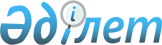 Об изменениях в административно-территориальном устройстве Житикаринского района Костанайской области»Совместное решение маслихата Костанайской области и постановление акимата Костанайской области от 14 марта 2008 года N 81/4 св. Зарегистрировано департаментом юстиции Костанайской области 16 апреля 2008 года N 3632

      Сноска. По всему тексту на государственном языке слова "селолық", "селолары", "селосы" заменены соответственно словами "ауылдық", "ауылдары", "ауылы", текст на русском языке не меняется - постановлением акимата Костанайской области от 04.07.2014 № 9 и решением маслихата Костанайской области от 04.07.2014 № 297 (вводится в действие по истечении десяти календарных дней после дня его первого официального опубликования).      В соответствии со  статьей 11  Закона Республики Казахстан "Об административно-территориальном устройстве Республики Казахстан", с учетом мнения представительных и исполнительных органов Житикаринского района Костанайский областной маслихат  РЕШИЛ  и акимат Костанайской области  ПОСТАНОВЛЯЕТ: 

      1. Упразднить Житикаринский сельский округ.  

      2. Включить в состав Большевистского сельского округа села Хозрет и Тасыбай упраздняемого Житикаринского сельского округа с территорией в пределах их землепользования. 

      3. Передать в административное подчинение Муктикольскому сельскому округу село Жалтырколь с территорией в пределах его землепользования, с административным центром в селе Жалтырколь. 

      4. Настоящее совместное решение и постановление вводятся в действие по истечении десяти календарных дней после дня его первого официального опубликования.       Председатель                        Аким   

      внеочередной сессии                 Костанайской области       Секретарь Костанайского  

      областного маслихата        Члены акимата: 
					© 2012. РГП на ПХВ «Институт законодательства и правовой информации Республики Казахстан» Министерства юстиции Республики Казахстан
				